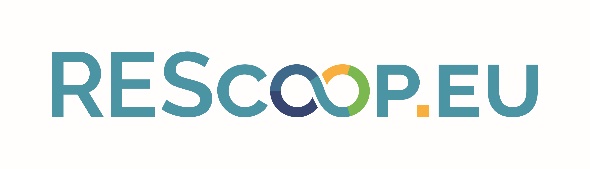 Membership Application FormApplication procedureFill out the membership application form and send it, together with a high res logo to daan.creupelandt@rescoop.eu. Your application will then be discussed in our monthly board meeting. After that, we will get back to you. Note that you can only become a member of REScoop.eu after paying your annual membership fee for which you will get an invoice. Thanks a lot and looking forward to our collaboration!What is your organisation’s name?What is the address?In which country are you based? What are the main activities?What is your legal form?Are you a cooperative?Is it a members-based organisation that respects the 7 ICA principles? Have you read our REScoop charter and do you agree with the core values that we describe therein?Who are your members and how many do you represent? Why are you applying for membership with REScoop.eu?If you’re producing renewable energy - how many kWh did you produce last year?What was last year’s turnover? What was last year’s profit?How many people are on the payroll?Are you involved in EU projects? Which ones?Is your coop member of a national or regional federation that represents (energy) cooperatives? Which one?Did you send us a copy of your logo (high res)?What is your website?Who will be the main contacts in REScoop.eu? What is their position?What is their email?What is their phone number?